 新田县2018年第二批公开招聘教师职位表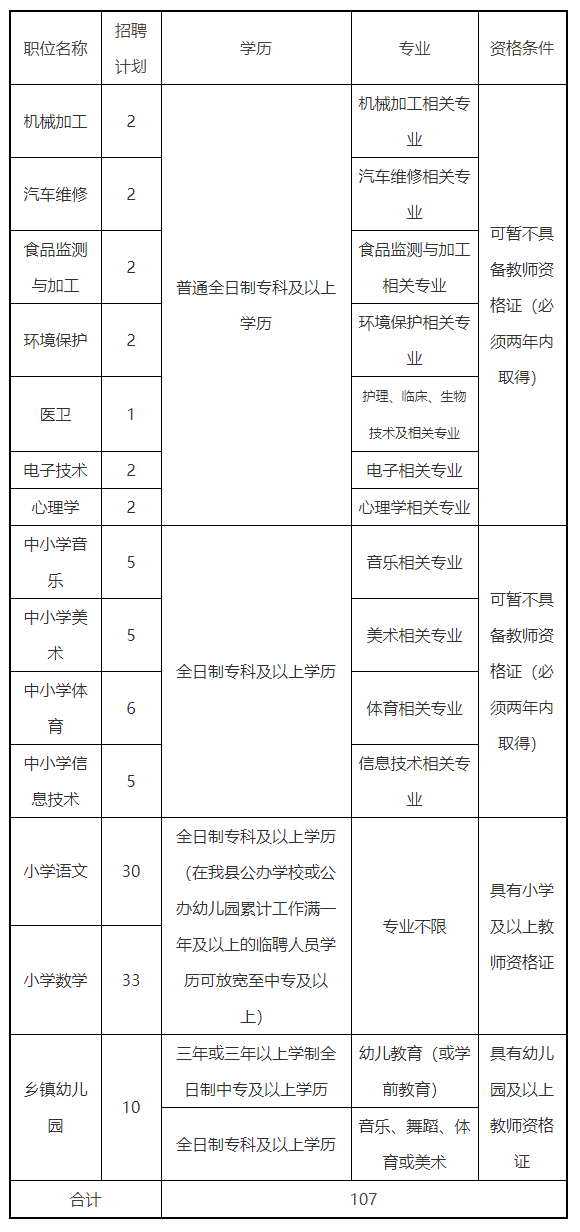 